Новые документы в строительных системах «Техэксперт» за март 2023СТРОЙЭКСПЕРТ. ПРОФЕССИОНАЛЬНЫЙ ВАРИАНТОсновы правового регулирования в строительстве Об утверждении классификатора объектов капитального строительства по их назначению и функционально-технологическим особенностям (для целей архитектурно-строительного проектирования и ведения единого государственного реестра заключений экспертизы проектной документации объектов капитального строительства)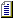 Приказ Министерства строительства и жилищно-коммунального хозяйства Российской Федерации от 02.11.2022 N 928/пр Об утверждении содержания и формы представления отчетности об осуществлении органами государственной власти субъектов Российской Федерации переданных полномочий в области контроля за соблюдением органами местного самоуправления законодательства о градостроительной деятельности (за исключением территориального планирования), в области организации и проведения государственной экспертизы проектной документации и (или) результатов инженерных изысканий, об осуществлении органами государственной власти субъекта Российской Федерации - города федерального значения Москвы переданных полномочий в области принятия решений о подготовке документации по планировке территории для размещения объектов федерального значения на территориях, присоединенных к субъекту Российской Федерации - городу федерального значения Москве, ее подготовки и утверждения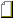 Приказ Министерства строительства и жилищно-коммунального хозяйства Российской Федерации от 21.11.2022 N 977/пр Об утверждении обязательных для выполнения требований к критически важным объектам системы водоснабжения, водоотведения и теплоснабжения (за исключением производства тепловой энергии в режиме комбинированной выработки электрической и тепловой энергии), правообладателями которых являются организации, эксплуатирующие критически важные объекты, в отношении которых Министерство строительства и жилищно-коммунального хозяйства Российской Федерации осуществляет координацию и регулирование деятельности, в области защиты населения и территорий от чрезвычайных ситуаций природного и техногенного характераПриказ Министерства строительства и жилищно-коммунального хозяйства Российской Федерации от 07.12.2022 N 1041/пр О рекомендуемой величине индексов изменения сметной стоимости строительства на I квартал 2023 годаПисьмо Министерства строительства и жилищно-коммунального хозяйства Российской Федерации от 30.01.2023 N 4125-ИФ/09 О признании проектной документации типовой проектной документациейПриказ Министерства строительства и жилищно-коммунального хозяйства Российской Федерации от 17.01.2023 N 23/пр Об утверждении перечня документов в области стандартизации, в результате применения которых на добровольной основе обеспечивается соблюдение требований Федерального закона
 от 22 июля 2008 г. N 123-ФЗ "Технический регламент о требованиях пожарной безопасности"Приказ Росстандарта от 13.02.2023 N 318 Об утверждении особенностей проведения государственной экспертизы проектной документации объектов капитального строительства, строительство, реконструкция которых осуществляются в рамках реализации проектов (объектов) с особым статусом, необходимых для обеспечения обороноспособности и безопасности государства, выдачи разрешений на строительство указанных объектов капитального строительства, разрешений на ввод указанных объектов капитального строительства в эксплуатациюПостановление Правительства РФ от 15.02.2023 N 223Строительное производство и проектирование (технические нормы, правила, стандарты)ГОСТ EN 12091-2015 Материалы строительные теплоизоляционные. Определение характеристик при попеременном замораживании и оттаиванииГОСТ от 27.12.2022 N EN 12091-2015 ГОСТ 1778-2022 Металлопродукция из сталей и сплавов. Металлографические методы определения неметаллических включенийГОСТ от 27.12.2022 N 1778-2022ГОСТ ISO 11484-2022 Изделия стальные. Система оценки работодателем квалификации персонала, осуществляющего неразрушающий контрольГОСТ от 11.01.2023 N ISO 11484-2022 ГОСТ 22.0.03-2022 Безопасность в чрезвычайных ситуациях. Природные чрезвычайные ситуации. Термины и определенияГОСТ от 10.02.2023 N 22.0.03-2022 ГОСТ 22.0.07-2022 Безопасность в чрезвычайных ситуациях. Источники техногенных чрезвычайных ситуаций. Классификация и номенклатура поражающих факторов и их параметровГОСТ от 10.02.2023 N 22.0.07-2022СП 88.13330.2022 СНиП II-11-77* Защитные сооружения гражданской обороныСвод правил от 21.12.2022 N 88.13330.2022Комментарии, статьи, консультации по вопросам строительства Замена подкрановых балок: квалификацияКонсультация от 17.02.2023 Служебный N ЛПП Расход на наружное пожаротушение зданий класса Ф5 без фонарей шириной 60 метров и болееКонсультация от 17.02.2023 Служебный N ЛПП О геосинтетических материалах для армирования нижних слоев основания дорожной одеждыКонсультация от 17.02.2023 Служебный N ЛПП Управление элементами и исполнительными устройствами системы освещенияКонсультация от 17.02.2023 Служебный N ЛПП Выбор материала труб для внутренних сетей хозбытового водоснабженияКонсультация от 17.02.2023 Служебный N ЛПП Применение труб различного диаметра на одном газопроводеКонсультация от 17.02.2023 Служебный N ЛПП Требуется ли специалисту строительного контроля аттестация НАКСКонсультация от 17.02.2023 Служебный N ЛППСТРОЙТЕХНОЛОГТиповые технологические карты (ТТК)1. В рамках тематических публикаций в продукт добавлены технологические карты: а) по укреплению земляного полотна автомобильной дороги:- ТТК. Укрепление земляного полотна автомобильных дорог. Укрепление откосов монолитными железобетонными плитами;б) на устройство монолитного армированного плитного фундамента жилого дома:- ТТК. Монолитный армированный плитный фундамент жилого дома. Извлечение стального шпунта для крепления стен котлована;- ТТК. Монолитный армированный плитный фундамент жилого дома. Герметизация деформационных швов герметиками в бетонной подготовке под плитный фундамент;- ТТК. Монолитный армированный плитный фундамент жилого дома. Герметизация деформационных швов гидроизоляционными лентами в бетонной подготовке под плитный фундамент.2. В состав продукта также вошли следующие технологические карты на различные виды строительных работ:- ТТК. Защита фасадов зданий от плесени и грибка путём обработки антисептиком "Биозащита ВГТ минерал";- ТТК. Монтаж кабельного теплого пола DEVI в ванной комнате;- ТТК. Прогрев бетона греющими изолированными проводами ПНСВ;- ТТК. Устройство монолитного железобетонного перекрытия над подвалом.Информация по вопросам строительства 1. В группу инженерных калькуляторов Изделия крепёжные добавлены два новых калькулятора:- Расчет на прочность резьбовых соединений. Расчет болтов, болты затянуты, внешняя нагрузка отсутствует, затяжка неконтролируемая;- Болты с шестигранной головкой класса точности В по ГОСТ 7798-70.2. В группе калькуляторов Защита строительных конструкций и оборудования от коррозии проведена актуализация инженерного калькулятора Огрунтовка бетонных и штукатурных поверхностей по ГЭСН 81-02-13-2022.3. Сервис Карты контроля дополнен следующими документами:- Технологические операции, подлежащие контролю при установке системы электрического напольного отопления (ГОСТ Р 70187-2022);- Перечень технологических операций, подлежащих обязательному контролю при выполнении буронабивных свай (СП 45.13330.2017);- Технологические операции, подлежащие контролю при установке системы электрического напольного отопления (СТО НОСТРОЙ 2.15.167-2014);- Карта контроля выполнения требований к производству теплоизоляции из систем компонентов жесткого пенополиуретана (ППУ) (ГОСТ Р 59674-2021); - Технологические операции, подлежащие контролю при установке стационарной системы электрического отопления (СТО НОСТРОЙ 2.15.168-2014).Формы строительной документации В раздел "Формы строительной документации" добавлены восемь форм строительной документации:- Спецификация оборудования (ГОСТ Р 59509-2021);- Лист регистрации изменений в конструкторские и технологические документы (ГОСТ 2.503-2013);- Журнал изменений в конструкторских и технологических документах (ГОСТ 2.503-2013);- Акт освидетельствования геодезической разбивочной основы объекта капитального строительства (рекомендуемый образец) (Приказ Минстроя и ЖКХ РФ от 29.11.2022 г. N 1015/пр);- Акт разбивки осей объекта капитального строительства на местности (рекомендуемый образец) (Приказ Минстроя и ЖКХ РФ от 29.11.2022 г. N 1015/пр);- Акт освидетельствования скрытых работ (рекомендуемый образец) (Приказ Минстроя и ЖКХ РФ от 29.11.2022 г. N 1015/пр);- Акт освидетельствования строительных конструкций, устранение недостатков в которых невозможно без разборки или повреждения других строительных конструкций, и участков сетей инженерно-технического обеспечения (ответственных конструкций) (рекомендуемый образец) (Приказ Минстроя и ЖКХ РФ от 29.11.2022 г. N 1015/пр);- Акт освидетельствования участков сетей инженерно-технического обеспечения (рекомендуемый образец) (Приказ Минстроя и ЖКХ РФ от 29.11.2022 г. N 1015/пр). ЛИНЕЙКА СИСТЕМ ТПДЭлектроэнергетика Типовое решение 407-0-23/70 (5501тм) Развертки цепей. Фасады и ряды зажимов типовых блоков автоматики и защиты элементов подстанций 35-220 кВ на постоянном и выпрямленном (блоками питания) оперативном токе. Альбом 1 Блоки автоматики и вспомогательные блокиТиповое решение 407-0-23/70 (5501тм) Развертки цепей. Фасады и ряды зажимов типовых блоков автоматики и защиты элементов подстанций 35-220 кВ на постоянном и выпрямленном (блоками питания) оперативном токе. Альбом 2 Блоки защитыТиповое решение 407-0-23/70 (5501тм) Развертки цепей. Фасады и ряды зажимов типовых блоков автоматики и защиты элементов подстанций 35-220 кВ на постоянном и выпрямленном (блоками питания) оперативном токе. Альбом 3 Блоки измерения и управленияТиповое решение 407-0-23/70 (5501тм) Развертки цепей. Фасады и ряды зажимов типовых блоков автоматики и защиты элементов подстанций 35-220 кВ на постоянном и выпрямленном (блоками питания) оперативном токе. Альбом 4 СметыТПД. Инженерные сети, оборудование и сооружения Типовой проект 902-1-146.2.88 Канализационная насосная станция производительностью 120-660 куб.м/ч, напором 6-51 м при глубине заложения подводящего коллектора 7,0 м (вариант "сборная стена в грунте"). Альбом 1 Пояснительная записка (из Т.П. 902-1-142.88)Типовой проект 902-1-146.2.88 Канализационная насосная станция производительностью 120-660 куб.м/ч, напором 6-51 м при глубине заложения подводящего коллектора 7,0 м (вариант "сборная стена в грунте"). Альбом 2 Технология производства. Внутренний водопровод и канализация. Отопление и вентиляция (из Т.П. 902-1-142.88)Типовой проект 902-1-146.2.88 Канализационная насосная станция производительностью 120-660 куб.м/ч, напором 6-51 м при глубине заложения подводящего коллектора 7,0 м (вариант "сборная стена в грунте"). Альбом 3 Общие чертежи. Архитектурные решения. Конструкции железобетонные. Конструкции металлические (из Т.П. 902-1-142.88)Типовой проект 902-1-146.2.88 Канализационная насосная станция производительностью 120-660 куб.м/ч, напором 6-51 м при глубине заложения подводящего коллектора 7,0 м (вариант "сборная стена в грунте"). Альбом 4 Изделия (из Т.П. 902-1-142.88)Типовой проект 902-1-146.2.88 Канализационная насосная станция производительностью 120-660 куб.м/ч, напором 6-51 м при глубине заложения подводящего коллектора 7,0 м (вариант "сборная стена в грунте"). Альбом 5.2 Подземная часть. Конструкции железобетонные. Конструкции металлические. ИзделияТиповой проект 902-1-146.2.88 Канализационная насосная станция производительностью 120-660 куб.м/ч, напором 6-51 м при глубине заложения подводящего коллектора 7,0 м (вариант "сборная стена в грунте"). Альбом 6 Силовое электрооборудование. Технологический контроль (из Т.П. 902-1-142.88)Типовой проект 902-1-146.2.88 Канализационная насосная станция производительностью 120-660 куб.м/ч, напором 6-51 м при глубине заложения подводящего коллектора 7,0 м (вариант "сборная стена в грунте"). Альбом 7 Нестандартизированное оборудование (из Т.П. 902-1-142.88)Типовой проект 902-1-146.2.88 Канализационная насосная станция производительностью 120-660 куб.м/ч, напором 6-51 м при глубине заложения подводящего коллектора 7,0 м (вариант "сборная стена в грунте"). Альбом 8 Спецификация оборудования (из Т.П. 902-1-142.88)Типовой проект 902-1-146.2.88 Канализационная насосная станция производительностью 120-660 куб.м/ч, напором 6-51 м при глубине заложения подводящего коллектора 7,0 м (вариант "сборная стена в грунте"). Альбом 9.2 Ведомости потребности в материалахТиповой проект 902-1-146.2.88 Канализационная насосная станция производительностью 120-660 куб.м/ч, напором 6-51 м при глубине заложения подводящего коллектора 7,0 м (вариант "сборная стена в грунте"). Альбом 10 Сметы. Общая часть (из Т.П. 902-1-142.88)ТПД. Здания, сооружения, конструкции и узлы Типовой проект 224-1-528.86 Средняя школа на 33 класса (1251-1296 учащихся) со стенами из кирпича. Альбом 1 Архитектурно-строительные и технологические чертежиТиповой проект 224-1-528.86 Средняя школа на 33 класса (1251-1296 учащихся) со стенами из кирпича. Альбом 2 Санитарно-технические чертежиТиповой проект 224-1-528.86 Средняя школа на 33 класса (1251-1296 учащихся) со стенами из кирпича. Альбом 3 Электротехнические чертежиТиповой проект 224-1-528.86 Средняя школа на 33 класса (1251-1296 учащихся) со стенами из кирпича. Альбом 4 Задание заводу-изготовителюТиповой проект 224-1-528.86 Средняя школа на 33 класса (1251-1296 учащихся) со стенами из кирпича. Альбом 5 Ведомость потребности в материалахТиповой проект 224-1-528.86 Средняя школа на 33 класса (1251-1296 учащихся) со стенами из кирпича. Альбом 6 Спецификация оборудованияТиповой проект 224-1-528.86 Средняя школа на 33 класса (1251-1296 учащихся) со стенами из кирпича. Альбом 8 Проектная документация на приспособление школы под лечебное учреждениеТиповой проект 224-1-528.86 Средняя школа на 33 класса (1251-1296 учащихся) со стенами из кирпича. Альбом 9 Хозяйственно-бытовые помещения в подвале, приспосабливаемые под ПРУТиповой проект 224-1-528.86 Средняя школа на 33 класса (1251-1296 учащихся) со стенами из кирпича. Альбом 10 Хозяйственно-бытовые помещения в подвале, приспособленные под убежище Типовой проект 224-1-528.86 Средняя школа на 33 класса (1251-1296 учащихся) со стенами из кирпича. Альбом 11 Часть 1 Проектная документация по переводу хозяйственно-бытовых помещений подвала на режим ПРУ (П-1; П-3)Типовой проект 224-1-528.86 Средняя школа на 33 класса (1251-1296 учащихся) со стенами из кирпича. Альбом 11 Часть 2 Проектная документация по переводу хозяйственно-бытовых помещений подвала на режим убежища (А-III)Типовой проект Ау-II,III,IV-150-74/25 (935/1) Быстровозводимые убежища на 150 человек. Альбом 1 Пояснительная записка и чертежиТиповой проект Ау-II,III,IV-150-74/25 (935/2) Быстровозводимые убежища на 150 человек. Альбом 2 СметыТПД. Дорожное строительство Шифр 2068Р Трубы водопропускные круглые железобетонные с раструбными стыкамиШифр 2292РЧ Пролетные строения сборные железобетонные длиной 18,7 и 23,6 м из предварительно напряженного железобетона с шириной балластного корыта 4900 мм для железнодорожных мостовШифр 2291РЧ Пролетные строения неразрезные из предварительно напряженного железобетонаШифр 2948358 Пролетные строения металлические железнодорожных мостов с ездой понизу на безбалластных плитах мостового полотна пролетами 33-110 мТиповой проект 416-7-179 Автомобильные весы грузоподъемностью 30 т на один проезд с платформой длиной 15 м. Альбом 1 Пояснительная записка. Архитектурно-строительные решения. Конструкции железобетонные. Электротехническая часть. Слаботочные устройства. Отопление и вентиляция.